Orienteering Social at Coles Bay on June Long Weekend.After your sizzling night run around Coles Bay, join all those likeminded hungry people for a bite to eat at Iluka Tavern to mull over your run and the night life seen around the course.I will book a long table at the Iluka Tavern for Saturday night from 7pm. Please email janemcalder@bigpond.com or phone 62278649 by Friday 5th June, if you want to be included. The Tavern needs to know numbers so they have enough staff to serve us. Everyone is invited.…and  on the same night enter the…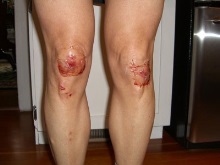 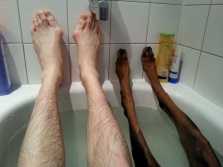 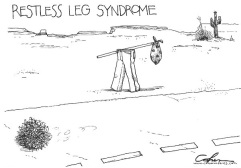 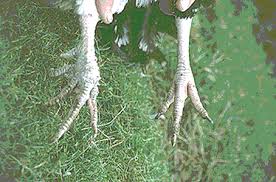 